Bulletin de cotisation - 2023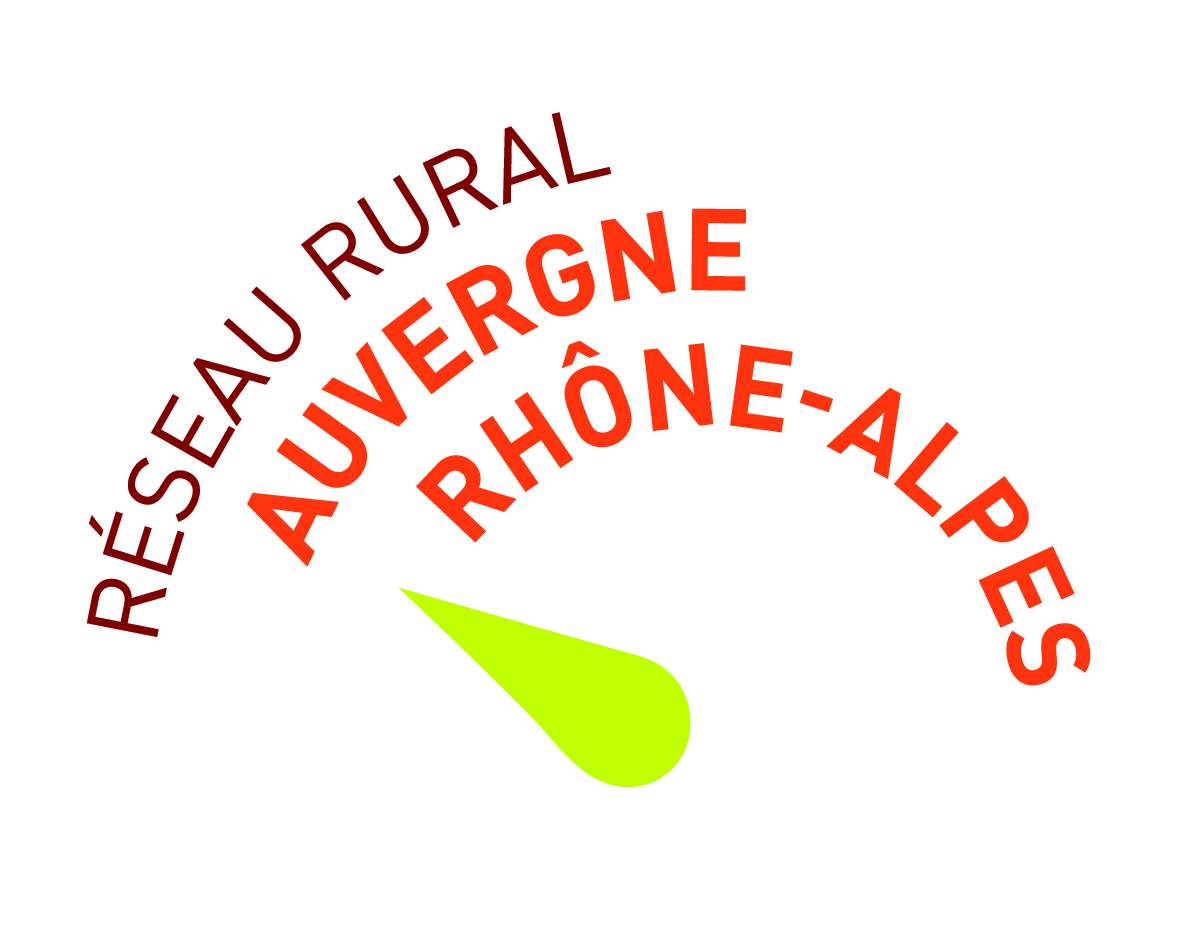 À remplir puis envoyer à cotisation@caprural.orgCap Rural s'adresse aux acteurs du développement local rural en Auvergne-Rhône-Alpes :Agents de développement rural ou périurbain (éco, culture, tourisme, environnet, agriculture...)Professionnels de l'aménagement impliqués dans le développement rural ou périurbainAgents de développement urbain impliqués dans le développement rural ou périurbainTechniciens impliqués dans un projet de développement rural ou périurbainDirecteurs de structures employant l'ingénierie de développement localÉlus de collectivités territoriales ou d'associationsSalariés/membres de collectifs porteur de projet (dont agricole et agroalimentaire)En recherche d'emploi dans l'ingénierie de développement localLa cotisation donne accès aux services pour l'année civile en cours aux personnes inscrites dans le tableau au verso (merci d'indiquer leurs noms, coordonnées et poste/mandat/statut). Des services différents sont proposés selon la catégorie d'acteurs (salariés, élus, consultants, société civile...).Nom de votre structure :Statut juridique :	Numéro de SIRET : Adresse postale :Téléphone :Adresse électronique :Nom et adresse de la personne à qui transmettre la facture :Personnes autorisées à utiliser Cap Rural Seules les personnes déclarées dans le tableau pourront accéder aux services réservés aux cotisantsCes personnes doivent être acteurs du développement local rural (les postes de communication, secrétariat, comptabilité ne sont par exemple pas concernés par les activités de Cap Rural) en Auvergne-Rhône-AlpesLes élus des communes membres d'une intercommunalité cotisante, lorsqu'elles n'ont pas d'agent de développement salarié, peuvent figurer dans ce tableauIl est possible d'ajouter des personnes tout au long de l'annéeIndividu en recherche d'emploi, veuillez indiquer ici votre date de naissance :Créez autant de lignes que nécessaireVous êtes...Avec une population...TarifMétropoleDépartementCommunauté d'agglomérationCommunauté de communesParc nationalDe plus de 100 000 habitantsEntre 50 000 et 100 000 habitantsDe moins de 50 000 habitants1500 €1000 €500 €Syndicat mixte500 €CommuneDe plus de 5 000 habitantsDe moins de 5 000 habitants300 €200 €État300 €Association, coopérativeDe moins de 3 salariésDe 3 salariés et plus200 €
300 €Consulaire500 €Organisme de formation200 €Bureau d'études/consultant300 €Individu en recherche d'emploi50 €NomPrénomAdresse postale si différente de l’employeurTéléphoneAdresse électroniqueEmploi (précis) ou statut (si non salarié)